Masliyenko Kostyantyn IgorevichGeneral details:Experience:Documents and further information:No USA visaPosition applied for: Chief EngineerDate of birth: 14.02.1963 (age: 54)Citizenship: UkraineResidence permit in Ukraine: YesCountry of residence: UkraineCity of residence: TruskavetsPermanent address: 1, Lesya Ukrainka, TryskavecsContact Tel. No: +38 (032) 445-14-14 / +38 (067) 353-04-73E-Mail: kostaeng@yahoo.com.auSkype: kostaengU.S. visa: NoE.U. visa: NoUkrainian biometric international passport: Not specifiedDate available from: 12.04.2017English knowledge: GoodMinimum salary: 8000 $ per month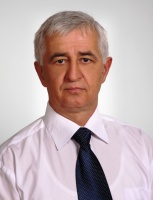 DocumentNumberPlace of issueDate of expiryCivil passportKB 198532Ukraine00.00.0000Seamanâs passportAB 4831142Ukraine26.09.2017Tourist passportEE 812035Ukraine22.12.2018PositionFrom / ToVessel nameVessel typeDWTMEBHPFlagShipownerCrewingChief Engineer29.01.2016-17.08.2016PunaBulk Carrier34560B&W 5MCC506480 kWCyprusLeva Navigation LTD.DafniChief Engineer28.06.2015-08.11.2015Mineral KyotoBulk Carrier186450B&W 6MC-C6018630 kWtBelgiumCMB NVITSChief Engineer21.06.2014-02.03.2015AelosBulk Carrier53000B&W134000PanamaThetis Navigation LTDWise MeritimeChief Engineer02.06.2013-20.01.2014MeteoraBulk Carrier32348 GRTHitachi B&W7140 kWCaiman IslandsHelicon Shipping Ent.Adriatico-BrigChief Engineer27.11.2012-25.03.2013CS CallaBulk Carrier26000Sulzer RTA7800BahamaCS CallaDjerelaChief Engineer13.12.2011-13.04.2012VIKING DRIVECar Carrier33831MAN B&W 7S50MC13580Hong KongGRAMCAROSM OdessaChief Engineer14.04.2010-14.09.2010Nord MaruBulk Carrier53000B&W11100SingaporeNorden AGV-shipsChief Engineer26.05.2009-26.10.2009DocecapeBulk Carrier153000B&W17100LiberiaSEAMARV-shipsChief Engineer17.02.2009-20.04.2009CSL AtlanticBulk Carrier27000B&W7300LIBERIACSLV-shipsChief Engineer04.02.2007-04.06.2008Iran SadrBulk Carrier53000Hitachi B&W11200IranIRISLOMMAChief Engineer05.04.2007-25.10.2006Iran SaiediBulk Carrier53000Hitachi B&W11300IranIRISLOMMAChief Engineer15.01.2006-12.07.2006Iran HamzehBulk Carrier53000Hitachi B&W11300IRANIRISLOMMA